                                                                                                         ЗАТВЕРДЖЕНО
                                                                                постановою Кабінету Міністрів України
                                                                                         від 5 липня 2019 р. № 690
                                                                     (в редакції постанови Кабінету Міністрів України
                                                                                       від 2 лютого 2022 р. № 85)                                  ТИПОВИЙ ІНДИВІДУАЛЬНИЙ ДОГОВІР
                      про надання послуг з централізованого водопостачання та
                                       централізованого водовідведення              М. Іллінці                                                                       _______202__ р.    (найменування населеного пункту)Комунальне підприємство «Іллінціводоканал» Іллінецької міської ради                                            (найменування юридичної особи)в особі                                    Томащука Юрія Михайловича,                                                                    (прізвище, ім’я, по батькові)що діє на підставі Статуту який затверджений Рішенням 6 сесії Іллінецької міської ради восьмого скликання від 12.01.2021 року №131,                                                                      (найменування, дата, номер документа)(далі - виконавець), з однієї сторони, та індивідуальний споживач, який приєднався до умов цього договору згідно з пунктом 5 цього договору (далі - споживач), з іншої сторони, уклали цей договір про таке.Загальні положення1. Цей договір є публічним договором приєднання, що укладається з метою надання послуг з централізованого водопостачання та централізованого водовідведення (далі - послуги) індивідуальному споживачу. Цей договір укладається сторонами з урахуванням статей 633, 634, 641, 642 Цивільного кодексу України.2. Даний договір вважається укладеним через 30 днів з моменту розміщення на Офіційному веб-сайті Іллінецької територіальної громади https://illintsi-mrada.gov.ua/                                                                                                                                    3. Виконавець має право змінити умови договору. У разі зміни виконавцем умов, крім зміни ціни договору, вони вступають в силу через 30 днів з моменту розміщення змінених умов на  Офіційному вебсайті Іллінецької територіальної громади https://illintsi-mrada.gov.ua/                          (назва офіційного веб-сайту органу місцевого самоврядування)  4. Інформування споживача про намір зміни цін/тарифів на послуги здійснюється виконавцем відповідно до законодавства.5. Фактом приєднання споживача до умов договору (акцептування договору) є вчинення споживачем будь-яких дій, які свідчать про його бажання укласти договір, зокрема надання виконавцю підписаної заяви-приєднання (додаток до договору), сплата рахунка за надані послуги, факт отримання послуг.                                                       Предмет договору 6. Виконавець зобов’язується надавати споживачу послуги відповідної якості, а споживач зобов’язується своєчасно та в повному обсязі оплачувати надані послуги за тарифами, встановленими відповідно до законодавства, в строки і на умовах, визначених цим договором.7. Вимоги до якості послуги:1) склад і якість питної води повинні відповідати вимогам державних санітарних норм і правил на питну воду;2) значення тиску питної води повинно відповідати параметрам, встановленим державними будівельними нормами і правилами, та розміщуватися на                  Офіційному веб-сайті Іллінецької територіальної громади https://illintsi-mrada.gov.ua/(посилання на сторінку на офіційному веб-сайті органу місцевого самоврядування та/або веб-сайті виконавця послуги)Критерієм якості послуг з централізованого водовідведення є безперешкодне приймання стічних вод у мережі виконавця з мереж споживача за умови справності мереж споживача.Порядок надання та вимоги до якості послуги8. Виконавець забезпечує постачання послуг безперервно з гарантованим рівнем безпеки та значенням тиску.9. Надання послуг здійснюється безперервно, крім часу перерв, визначених частиною першою статті 16 Закону України “Про житлово-комунальні послуги”.10. Виконавець забезпечує постачання послуг у відповідній кількості та якості згідно з вимогами пункту 7 цього договору до межі зовнішніх інженерних мереж постачання послуг виконавця та внутрішньо будинкових систем багатоквартирного будинку (індивідуального (садибного) будинку).11. Контроль якісних та кількісних характеристик послуг здійснюється за показаннями вузла (вузлів) комерційного обліку та іншими засобами вимірювальної техніки.Засоби вимірювальної техніки, які призначені для вимірювання тиску, повинні відповідати вимогам законодавства про метрологію та метрологічну діяльність.12. У разі виникнення аварії на зовнішніх інженерних мережах постачання послуг виконавець проводить аварійно-відновні роботи у строк не більше семи діб з моменту виявлення ним факту аварії або повідомлення споживачем виконавцю про аварію.Облік послуги13. Обсяг спожитої у будинку послуги з централізованого водопостачання визначається як обсяг питної води, спожитої в будинку, за показаннями засобів вимірювальної техніки вузла (вузлів) комерційного обліку або розрахунково відповідно до Методики розподілу між споживачами обсягів спожитих у будівлі комунальних послуг, затвердженої наказом Мінрегіону від 22 листопада 2018 р. № 315 (далі - Методика розподілу).Обсяг наданих споживачеві послуг з централізованого водовідведення визначається на рівні обсягів спожитих ним послуг з централізованого водопостачання та постачання гарячої води.Якщо будинок оснащено двома та більше вузлами комерційного обліку централізованого водопостачання відповідно до вимог Закону України “Про комерційний облік теплової енергії та водопостачання”, обсяг спожитої послуги у будинку визначається як сума показань таких вузлів обліку. За рішенням співвласників багатоквартирного будинку розподіл здійснюється для кожної окремої частини будинку, обладнаної вузлом комерційного обліку послуг.Одиницею вимірювання обсягу спожитих споживачем послуг 
є куб. метр.14. У разі коли будинок на дату укладення цього договору не обладнано вузлом (вузлами) комерційного обліку, до встановлення такого вузла (вузлів) обліку обсяг споживання послуг у будинку визначається відповідно до Методики розподілу.15. У разі виходу з ладу або втрати вузла комерційного обліку до відновлення його роботи або заміни ведення комерційного обліку спожитих послуг здійснюється розрахунково відповідно до Методики розподілу.16. Початок періоду виходу з ладу вузла комерційного обліку визначається:за даними електронного архіву - у разі отримання з нього інформації щодо дати початку періоду виходу з ладу вузла комерційного обліку;з дати, що настає за днем останнього періодичного огляду вузла комерційного обліку, - у разі відсутності електронного архіву.Кінцем періоду виходу з ладу вузла комерційного обліку є день прийняття на абонентський облік відремонтованого або заміненого вузла комерційного обліку.17. Початок періоду відсутності вузла комерційного обліку у зв’язку з його втратою визначається з дня, наступного за днем останнього дистанційного отримання показань, або з дня, наступного за днем останнього зняття його показань (в усіх інших випадках).Кінцем періоду відсутності вузла комерційного обліку у зв’язку з його втратою є дата прийняття на абонентський облік вузла комерційного обліку, встановленого на заміну втраченого.18. На час відсутності вузла комерційного обліку у зв’язку з його ремонтом, проведенням повірки засобів вимірювальної техніки, які є складовою частиною вузла обліку, комерційний облік ведеться розрахунково відповідно до Методики розподілу.Початок періоду відсутності вузла комерційного обліку у зв’язку з його ремонтом, повіркою засобу вимірювальної техніки, який є складовою частиною вузла обліку, визначається з дати, наступної за днем розпломбування вузла комерційного обліку. Кінцем періоду відсутності вузла комерційного обліку у зв’язку з його ремонтом, повіркою засобу вимірювальної техніки, який є складовою частиною вузла обліку, є день прийняття на абонентський облік.19. Зняття показань засобів вимірювальної техніки вузла (вузлів) комерційного обліку послуги здійснюється виконавцем щомісяця.20. У разі відсутності інформації про показання вузла (вузлів) комерційного обліку та/або недопущення споживачем виконавця до вузла (вузлів) комерційного обліку для зняття показань для визначення обсягу послуги, спожитої у будинку, приймається середньодобове споживання послуги за попередні 12 місяців, а в разі відсутності такої інформації - за фактичний час споживання послуги, але не менше 15 діб.Після відновлення надання показань вузлів комерційного обліку виконавець зобов’язаний провести перерозподіл обсягу спожитих послуг у будинку та перерахунок із споживачем.Перерозподіл обсягу спожитих послуг у будинку та перерахунок із споживачем проводиться у тому розрахунковому періоді, в якому отримано в установленому порядку інформацію про невідповідність обсягу розподілених послуг окремим споживачам, але не більше ніж за 12 розрахункових періодів.21. Виконавець має право доступу до будівель, приміщень і споруд, у яких встановлено вузли комерційного обліку, для перевірки схоронності таких вузлів обліку, зняття показань засобів вимірювальної техніки, що є складовою вузла комерційного обліку, та періодичного огляду у порядку, визначеному статтею 29 Закону України “Про житлово-комунальні послуги” і цим договором.Періодичний огляд вузла (вузлів) комерційного обліку здійснюється виконавцем під час зняття показань. У разі дистанційного зняття показань періодичний огляд проводиться виконавцем не рідше ніж один раз на рік.Споживач повідомляє виконавцю про недоліки в роботі вузла комерційного обліку протягом п’яти робочих днів з дня їх виявлення засобами зв’язку, зазначеними в розділі “Реквізити виконавця” цього договору.Власник (співвласники) будівлі (багатоквартирного будинку) або 
його (їх) представники мають право доступу до місць установлення вузлів комерційного обліку для проведення перевірки схоронності та зняття показань. Перевірка проводиться у робочий час у присутності представника виконавця, управителя або відповідальної особи за збереження і цілісність вузлів комерційного обліку. Втручання в роботу вузла комерційного обліку заборонено.22. Зняття показань засобів вимірювальної техніки вузла (вузлів) розподільного обліку послуги з централізованого водопостачання щомісяця здійснюється споживачем, крім випадків, коли зняття таких показань здійснюється виконавцем за допомогою системи дистанційного зняття показань.У разі коли зняття показань здійснює споживач, він щомісяця 
з 23 по 1 число передає показання вузлів розподільного обліку водопостачання виконавцю в один з таких способів:за номером телефону, зазначеним у розділі “Реквізити виконавця” цього договору;на адресу електронної пошти, зазначену в розділі “Реквізити виконавця” цього договору;через електронну систему обліку розрахунків споживачів, зазначену в розділі “Реквізити виконавця” цього договору;інші засоби повідомлення, що зазначаються у розділі “Реквізити виконавця” цього договору.Виконавець періодично, не менше одного разу на рік, проводить контрольне зняття показань засобів вимірювальної техніки вузлів розподільного обліку у присутності споживача або його представника. Результати контрольного зняття показань засобів вимірювальної техніки вузлів розподільного обліку є підставою для здійснення перерозподілу обсягу спожитих послуг та проведення перерахунку із споживачем.Споживач повідомляє виконавцю про недоліки в роботі вузла розподільного обліку протягом п’яти робочих днів з дня їх виявлення засобами зв’язку, зазначеними в розділі “Реквізити виконавця” цього договору.Перерозподіл обсягу спожитих послуг у будинку та перерахунок із споживачем проводиться у тому розрахунковому періоді, у якому було отримано в установленому порядку інформацію про невідповідність обсягу розподілених послуг споживачам обсягу, необхідному для розподілу, але не більш як за 12 розрахункових періодів.23. Зняття виконавцем показань вузлів обліку за допомогою систем дистанційного зняття показань може здійснюватися без присутності споживача або його представника.У такому разі виконавець зобов’язаний забезпечити можливість самостійного (без додаткового звернення до виконавця в кожному окремому випадку) ознайомлення з показаннями:вузла комерційного обліку - шляхом опублікування на веб-сайті виконавця, зазначення в рахунках на оплату послуг та/або через електронну систему обліку розрахунків споживачів;вузла розподільного обліку - шляхом повідомлення в рахунку на оплату послуги та/або через електронну систему обліку розрахунків споживача.24. У разі ненадання споживачем виконавцю у визначений сторонами строк показань вузла (вузлів) розподільного обліку, якщо такі показання зобов’язаний знімати споживач для цілей визначення обсягу послуг, спожитих споживачем, протягом трьох місяців приймається середньодобове споживання таким споживачем послуг за попередні 12 місяців, а в разі відсутності такої інформації - за фактичний час споживання послуг, але не менше 15 діб.У разі відсутності інформації про показання вузлів розподільного обліку та/або недопущення споживачем виконавця до відповідного вузла обліку для зняття показань засобів вимірювальної техніки після закінчення тримісячного строку з дня не допуску виконавець зобов’язаний здійснювати розрахунки з таким споживачем як із споживачем, приміщення якого не оснащені вузлами розподільного обліку.Після відновлення надання показань вузлів обліку споживачем виконавець зобов’язаний провести перерозподіл спожитих послуг у будинку та перерахунок.Перерозподіл обсягів спожитих послуг у будинку та перерахунок із споживачем проводиться у тому розрахунковому періоді, в якому було отримано в установленому порядку інформацію про невідповідність обсягу розподілених послуг окремим споживачам обсягу, необхідному для розподілу, але не більш як за 12 розрахункових періодів.25. Виконавець здійснює обслуговування та заміну вузла (вузлів) комерційного обліку, зокрема його огляд, опломбування/розпломбування, ремонт (у тому числі з демонтажем, транспортуванням і монтажем) та періодичну повірку засобу вимірювальної техніки, який є складовою частиною вузла комерційного обліку, за рахунок плати за абонентське обслуговування.26. Заміна і обслуговування, зокрема огляд, опломбування/ розпломбування, ремонт (у тому числі з демонтажем, транспортуванням і монтажем) та періодична повірка вузла (вузлів) розподільного обліку, здійснюються за рахунок споживача.27. Виконавець повідомляє споживачу про час та дату контрольного зняття показань засобів вузла (вузлів) розподільного обліку не менше ніж за 15 днів у спосіб- через кабінет споживача, за телефоном абонента, оголошенням на будинку, через офіційний сайт Іллінецької територіальної громади.              (спосіб повідомлення зазначається виконавцем)28. Повірка засобів вимірювальної техніки, які є складовою частиною вузла (вузлів) комерційного обліку, здійснюється відповідно до Порядку подання засобів вимірювальної техніки на періодичну повірку, обслуговування та ремонт, затвердженого постановою Кабінету Міністрів України від 8 липня 2015 р. № 474 (Офіційний вісник України, 2015 р., № 55, ст. 1803).Ціна та порядок оплати послуг, порядок та умови внесення змін до договору 29. Споживач вносить однією сумою плату виконавцю, яка складається з:плати за послугу, визначеної відповідно до Правил надання послуги з централізованого водопостачання та централізованого водовідведення, затверджених постановою Кабінету Міністрів України від 5 липня 2019 р. № 690 (Офіційний вісник України, 2019 р., № 63, ст. 2194), - в редакції постанови Кабінету Міністрів України від 2 лютого 2022 р. № 85, та Методики розподілу, що розраховується виходячи з розмірів затверджених уповноваженим органом тарифів на послуги з централізованого водопостачання та централізованого водовідведення та обсягу спожитих послуг або за нормами споживання, встановленими органом місцевого самоврядування, до встановлення вузла комерційного обліку;плати за абонентське обслуговування в розмірі, визначеному виконавцем, але не вище граничного розміру, визначеного Кабінетом Міністрів України, інформація про яку розміщується на офіційному веб-сайті органу місцевого самоврядування та/або веб-сайті виконавця                                                                                                                          Офіційному веб-сайті Іллінецької територіальної громади https://illintsi-mrada.gov.ua/
                                                                                                                                                                         (посилання на веб-сайт)30. Вартість послуг з централізованого водопостачання та централізованого водовідведення визначається за обсягом спожитих послуг та встановленими відповідно до законодавства тарифами.Розмір зазначених тарифів зазначається на офіційному веб-сайті органу місцевого самоврядування та/або веб-сайті виконавця послуг                                                         Офіційному веб-сайті Іллінецької територіальної громади https://illintsi-mrada.gov.ua/                                                                                             (посилання на веб-сайт)У разі прийняття уповноваженим органом рішення про зміну цін/тарифів на послугу з централізованого водопостачання та/або на послугу з централізованого водовідведення виконавець у строк, що не перевищує 15 днів з дати введення їх у дію, повідомляє про це споживачу з посиланням на рішення відповідного органу.У разі зміни зазначених тарифів протягом строку дії цього договору новий розмір тарифів застосовується з моменту їх введення в дію без внесення сторонами додаткових змін до цього договору. Виконавець зобов’язаний забезпечити їх оприлюднення на офіційному веб-сайті.31. Розрахунковим періодом для оплати обсягу спожитих послуг є календарний місяць.Плата за абонентське обслуговування та плата за послуги нараховується щомісяця.Початок і закінчення розрахункового періоду для розрахунку розміру плати за абонентське обслуговування завжди збігаються з початком і закінченням календарного місяця відповідно.32. Виконавець формує та надає споживачу рахунок на оплату спожитих послуг не пізніше ніж за десять днів до граничного строку внесення плати за спожиту послугу.Рахунок надається на паперовому носії. На вимогу або за згодою споживача рахунок може надаватися в електронній формі, зокрема за допомогою доступу до електронних систем обліку розрахунків споживачів.33. Споживач здійснює оплату за цим договором щомісяця не пізніше останнього числа місяця, що настає за розрахунковим періодом, що є граничним строком внесення плати за спожиті послуги.34. За бажанням споживача оплата послуг може здійснюватися шляхом внесення авансових платежів.35. Під час здійснення оплати споживач зобов’язаний зазначити розрахунковий період, за який вона здійснюється, та призначення платежу (плата виконавцю, сплата пені, штрафів).У разі коли споживачем не визначено розрахунковий період або коли за зазначений споживачем період виникла переплата, виконавець має право зарахувати такий платіж (його частину в розмірі переплати) в рахунок заборгованості споживача за минулі розрахункові періоди у разі її наявності (за винятком погашення пені та штрафів, нарахованих споживачеві), а у разі відсутності такої заборгованості - в рахунок майбутніх платежів споживача починаючи з найближчих періодів від дати здійснення платежу.36. У разі коли споживач здійснив оплату виконавцю за розрахунковий період не в повному обсязі або більшому, ніж зазначено в рахунку, обсязі, виконавець здійснює зарахування коштів згідно з призначенням платежу, за відсутності призначення платежу - у такому порядку:у першу чергу - в рахунок плати за послуги;у другу чергу - в рахунок плати за абонентське обслуговування.37. Споживач не звільняється від оплати послуг, отриманих ним до укладення цього договору.38. Плата за послуги не нараховується за час перерв, визначених частиною першою статті 16 Закону України “Про житлово-комунальні послуги”.Права і обов’язки сторін39. Споживач має право:1) одержувати своєчасно та належної якості послуги згідно із законодавством та умовами цього договору;2) без додаткової оплати одержувати від виконавця засобами зв’язку, зазначеними в розділі “Реквізити виконавця” цього договору, інформацію про ціни/тарифи на послуги, загальний розмір місячного платежу, структуру цін/тарифів на послуги, норми споживання та порядок надання послуг, а також про їх споживчі властивості у строк, визначений Законом України “Про доступ до публічної інформації”;3) на відшкодування збитків, завданих його майну, шкоди, заподіяної його життю або здоров’ю внаслідок неналежного надання або ненадання послуг та незаконного проникнення в належне йому житло (інший об’єкт нерухомого майна) виконавця або його представників;4) на усунення протягом 50 годин, якщо інше не визначено законодавством, виявлених недоліків у наданні послуг;5) на зменшення у встановленому законодавством порядку розміру плати за послуги у разі її ненадання, надання не в повному обсязі або належної якості;6) отримувати від виконавця неустойку (штраф) у розмірі 
0,01 відсотка вартості середньодобового споживання послуг, визначеної за попередні 12 місяців (якщо попередніх місяців нараховується менш як 12 - за фактичний час споживання послуг, але не менше 15 днів), за кожен день ненадання послуг, надання їх не в повному обсязі або неналежної якості (крім нормативних строків проведення аварійно-відновних робіт або періоду, протягом якого відбувалася ліквідація або усунення виявлених неполадок, пов’язаних з отриманням послуг, що виникли з вини споживача);7) на перевірку кількості та якості послуг в установленому законодавством порядку;8) складати та підписувати акти-претензії у зв’язку з порушенням порядку надання послуг, зміною їх споживчих властивостей та перевищенням строків проведення аварійно-відновних робіт;9) без додаткової оплати отримувати від виконавця на зазначений споживачем засіб зв’язку детальний розрахунок розподілу обсягу спожитої послуги між споживачами будинку у строк, визначений Законом України “Про доступ до публічної інформації”;10) без додаткової оплати отримувати на зазначений споживачем засіб зв’язку інформацію про проведені виконавцем нарахування плати за послуги (з розподілом за періодами та видами нарахувань) та отримані від споживача платежі у строк, визначений Законом України “Про доступ до публічної інформації”;11) на не оплату вартості послуг у разі їх невикористання (за відсутності приладів обліку) за період тимчасової відсутності в житловому приміщенні (іншому об’єкті нерухомого майна) споживача та інших осіб понад 30 календарних днів за умови надання виконавцю заяви та документального підтвердження (зокрема, довідки з місця тимчасового проживання, роботи, лікування, навчання, проходження військової служби (у тому числі отримані в іноземній державі), відбування покарання тощо, іншого документа, що підтверджує право на виїзд з України чи в’їзд в Україну у відповідний період часу) в електронній або паперовій формі відповідно до умов договору;12) звертатися до суду у разі порушення виконавцем умов цього договору.40. Споживач зобов’язаний:1) своєчасно вживати заходів до усунення виявлених неполадок, пов’язаних з отриманням послуг, що виникли з його вини;2) забезпечувати цілісність обладнання приладів (вузлів) обліку послуги відповідно до умов цього договору та не втручатися в їх роботу;3) оплачувати надані послуги за цінами/тарифами, встановленими відповідно до законодавства, вносити плату за абонентське обслуговування у строки, встановлені цим договором;4) дотримуватися правил безпеки, зокрема пожежної та газової, санітарних норм;5) допускати виконавця або його представників у своє житло (інший об’єкт нерухомого майна) для перевірки показів вузлів розподільного обліку у порядку, визначеному законом і цим договором;6) сплачувати у разі несвоєчасного здійснення платежів за спожиті послуги пеню в розмірах, установлених цим договором;7) надавати виконавцю показання вузлів обліку, що забезпечують індивідуальний облік споживання послуги з централізованого водопостачання в приміщенні споживача, в порядку та строки, визначені цим договором;8) за власний рахунок проводити ремонт та заміну санітарно-технічних приладів і пристроїв, обладнання, іншого спільного майна, пошкодженого з його вини, яка доведена в установленому законом порядку;9) дотримуватися вимог житлового та містобудівного законодавства (не допускати втручання у внутрішньо будинкові системи централізованого водопостачання та централізованого водовідведення, їх переобладнання) під час проведення ремонту чи реконструкції житла (іншого об’єкта нерухомого майна), не допускати порушення законних прав та інтересів інших учасників відносин у сфері житлово-комунальних послуг;10) забезпечити своєчасну підготовку об’єктів, що перебувають у його власності (користуванні), до експлуатації в осінньо-зимовий період;11) інформувати виконавця про тимчасову відсутність в житловому приміщенні (іншому об’єкті нерухомого майна) споживача та інших осіб понад 30 календарних днів (за відсутності приладів обліку); якщо період відсутності споживача та інших осіб перевищує шість місяців, споживач для реалізації права на не оплату вартості послуг у разі їх невикористання (за відсутності приладів обліку) у місячний строк з моменту закінчення кожного шестимісячного періоду зобов’язаний надавати виконавцю оновлену заяву з відповідними підтвердними документами в електронній або паперовій формі.41. Виконавець має право:1) вимагати від споживача дотримання вимог правил експлуатації житлових приміщень, санітарно-гігієнічних правил і правил пожежної безпеки, нормативно-правових актів у сфері комунальних послуг;2) вимагати від споживача своєчасного проведення робіт з усунення виявлених неполадок, пов’язаних з отриманням послуг, що виникли з вини споживача, або відшкодування вартості таких робіт, якщо їх провів виконавець;3) доступу до житла (інших об’єктів нерухомого майна) споживача для перевірки стану і зняття показів вузлів обліку, що забезпечують облік споживання послуг у будинку і приміщенні споживача, в порядку, визначеному законом і цим договором;4) обмежити (припинити) надання послуг в разі їх не оплати або оплати не в повному обсязі в порядку і строки, встановлені Законом України “Про житлово-комунальні послуги”  та цим договором, крім випадків, коли якість та/або кількість послуг не відповідає умовам цього договору та/або якщо заборона щодо обмеження (припинення) надання послуги передбачена актами законодавства;5) звертатися до суду в разі порушення споживачем умов цього договору.42. Виконавець зобов’язаний:1) забезпечувати своєчасність надання, безперервність і відповідну якість послуг згідно із законодавством та умовами договорів, зокрема шляхом створення системи управління якістю відповідно до національних або міжнародних стандартів;2) вживати заходів до забезпечення питною водою у разі порушення функціонування систем централізованого водопостачання та водовідведення (аварійні ситуації);3) вирішувати питання, пов’язані з порушенням функціонування систем централізованого водопостачання та водовідведення (аварійні ситуації), відповідно до плану оперативних дій із забезпечення споживачів питною водою у відповідному населеному пункті (районі);4) подавати воду для протипожежних потреб;5) забезпечити надійне постачання послуг відповідно до умов цього договору;6) без додаткової оплати надавати споживачу в установленому законодавством порядку необхідну інформацію про ціни/тарифи, загальну вартість місячного платежу, структуру цін/тарифів, норми споживання та порядок надання послуг, їх споживчі властивості, а також іншу інформацію, передбачену законодавством;7) своєчасно проводити підготовку об’єктів, що забезпечують надання послуг та перебувають у його власності (користуванні), до експлуатації в осінньо-зимовий період;8) розглядати у визначений законодавством строк претензії та скарги споживача і проводити відповідні перерахунки розміру плати за послуги в разі їх ненадання, надання не в повному обсязі, несвоєчасно або неналежної якості, а також в інших випадках, визначених цим договором;81) здійснювати перерахування розміру нарахованої плати за послуги та/або не нарахування її для споживача протягом періоду тимчасової відсутності в житловому приміщенні (іншому об’єкті нерухомого майна) споживача та інших осіб за умови отримання заяви та документального підтвердження відповідно до умов договору;9) вживати заходів до ліквідації аварій, усунення порушень якості послуг, що сталися з вини виконавця або на об’єктах, що забезпечують надання послуг та перебувають у його власності (користуванні), в строки, встановлені законодавством;10) виплачувати споживачу штраф за перевищення встановлених строків проведення аварійно-відновних робіт на об’єктах, що забезпечують надання послуг та перебувають у його власності (користуванні), у розмірі, визначеному цим договором;11) своєчасно реагувати на виклики споживача, підписувати акти-претензії, вести облік вимог (претензій) споживача у зв’язку з порушенням порядку надання послуг;12) своєчасно та за власний рахунок проводити роботи з усунення виявлених неполадок, пов’язаних з наданням послуг, що виникли з його вини;13) інформувати споживачів про намір зміни цін/тарифів на комунальні послуги відповідно до законодавства;14) здійснювати розподіл загальнобудинкового обсягу послуг між співвласниками багатоквартирного будинку в порядку, передбаченому законодавством та цим договором;15) контролювати дотримання установлених міжповірочних інтервалів для засобів вимірювальної техніки, які є складовою частиною вузла комерційного та розподільного обліку;16) протягом п’яти робочих днів надсилати управителю або відповідним виконавцям скарги споживачів щодо надання комунальних послуг у разі, коли вирішення таких питань належить до повноважень управителя або інших виконавців послуг;17) самостійно протягом місяця, що настає за розрахунковим періодом, здійснювати перерахунок вартості послуг за весь період їх ненадання, надання не в повному обсязі або неналежної якості відповідно до порядку, визначеного Кабінетом Міністрів України, а також сплачувати споживачеві неустойку (штраф) у розмірі 0,01 відсотка середньодобової вартості споживання послуг з централізованого водопостачання та централізованого водовідведення, визначеної за попередні 12 місяців (якщо попередніх місяців нараховується менш як 12 - за фактичний час споживання послуг), за кожен день ненадання послуг, надання їх не в повному обсязі або неналежної якості (за виключенням нормативних строків проведення аварійно-відновних робіт або періоду, протягом якого відбувалися ліквідація або усунення виявлених неполадок, пов’язаних з отриманням послуг, що виникли з вини споживача).Відповідальність сторін за порушення договору43. Сторони несуть відповідальність за невиконання умов цього договору відповідно до цього договору або закону.44. У разі несвоєчасного здійснення платежів споживач зобов’язаний сплатити пеню в розмірі 0,01 відсотка суми боргу за кожний день прострочення. Загальний розмір сплаченої пені не може перевищувати 100 відсотків загальної суми боргу.Нарахування пені починається з першого робочого дня, що настає за останнім днем граничного строку внесення плати за послуги.         Пеня не нараховується за умови наявності заборгованості держави за надані населенню пільги та житлові субсидії та/або наявності у споживача заборгованості з оплати праці, підтвердженої належним чином.45. Виконавець має право обмежити (припинити) надання послуг споживачеві у разі непогашення в повному обсязі заборгованості з оплати спожитих послуг. Виконавець надсилає споживачеві попередження про те, що у разі непогашення ним заборгованості надання послуг може бути обмежене (припинене), рекомендованим листом (з повідомленням про вручення) та шляхом повідомлення споживачеві через його особистий кабінет.Таке попередження надсилається споживачеві не раніше наступного робочого дня після закінчення граничного строку оплати, визначеного законодавством та/або договором.Обмеження (припинення) надання послуг здійснюється виконавцем відповідно до частини четвертої статті 26 Закону України “Про житлово-комунальні послуги” протягом 30 днів з дня отримання споживачем попередження від виконавця.46. Постачання послуг у разі їх обмеження (припинення) відновлюється в повному обсязі протягом наступного дня з дати повного погашення заборгованості за фактично спожиті послуги чи з дати укладення угоди про реструктуризацію заборгованості.Витрати виконавця, пов’язані з відновленням надання послуг споживачу, підлягають відшкодуванню за рахунок споживача відповідно до кошторису витрат на відновлення надання послуг, складеного виконавцем.47. У разі ненадання послуг, надання їх не в повному обсязі або неналежної якості виконавець зобов’язаний самостійно протягом місяця, що настає за розрахунковим періодом, здійснити перерахунок вартості послуг за весь період їх ненадання, надання не в повному обсязі або неналежної якості відповідно до порядку, визначеного Кабінетом Міністрів України, а також сплатити споживачу неустойку (штраф) у розмірі 0,01 відсотка вартості середньодобового споживання послуги, визначеної за попередні 12 місяців (якщо попередніх місяців нараховується менш як 12 - за фактичний час споживання послуги, але не менше 15 днів), за кожен день ненадання послуг, надання їх не в повному обсязі або неналежної якості (крім нормативних строків проведення аварійно-відновних робіт або періоду, протягом якого здійснювалася ліквідація або усунення виявлених неполадок, пов’язаних з отриманням послуг, що виникли з вини споживача).48. Оформлення претензій споживача щодо ненадання послуг, надання їх не в повному обсязі або неналежної якості здійснюється в порядку, визначеному статтею 27 Закону України “Про житлово-комунальні послуги”.Перевірка відповідності якості надання послуг здійснюється відповідно до Порядку проведення перевірки відповідності якості надання деяких комунальних послуг та послуг з управління багатоквартирним будинком параметрам, передбаченим договором про надання відповідних послуг, затвердженого постановою Кабінету Міністрів України від
27 грудня 2018 р. № 1145 (Офіційний вісник України, 2019 р., № 4, ст. 133).Виконавець зобов’язаний прибути на виклик споживача для проведення перевірки якості надання послуг у строк не пізніше ніж протягом однієї доби з моменту отримання відповідного повідомлення споживача.49. Виконавець не несе відповідальності за ненадання послуг, надання їх не в повному обсязі або неналежної якості, якщо доведе, що в точці обліку послуг їх якість відповідала вимогам, установленим цим договором та актами законодавства.Виконавець не несе відповідальності за ненадання послуг, надання їх не в повному обсязі або неналежної якості під час перерв, передбачених частиною першою статті 16 Закону України “Про житлово-комунальні послуги”.Строк дії договору, порядок і умови внесення до нього змін, продовження строку його дії та розірвання50. Цей договір набирає чинності з моменту акцептування його споживачем, але не раніше ніж через 30 днів з моменту опублікування і діє протягом одного року з дати набрання чинності.51. Якщо за один місяць до закінчення строку дії цього договору жодна із сторін не повідомить письмово іншій стороні про відмову від договору, цей договір вважається продовженим на черговий однорічний строк.52. Цей договір може бути розірваний у разі прийняття рішення співвласниками щодо зміни моделі договірних відносин відповідно до статті 14 Закону України “Про житлово-комунальні послуги”.53. Припинення дії цього договору не звільняє сторони від обов’язку виконання зобов’язань, які на дату такого припинення залишилися невиконаними, зокрема здійснення перерахунку плати за послуги в разі їх ненадання, надання не в повному обсязі, несвоєчасно або неналежної якості, здійснення остаточних нарахувань плати за послуги та остаточних розрахунків.Прикінцеві положення54. Повідомлення, документи та інформацію споживач надсилає виконавцю засобами зв’язку, зазначеними в розділі “Реквізити виконавця” цього договору. Виконавець надсилає повідомлення, документи та інформацію, що передбачені цим договором, на поштову адресу споживача або іншими засобами зв’язку, зазначеними споживачем.Реквізити виконавцяДодаток
до типового індивідуального 
договору про надання послуг з централізованого водопостачання та централізованого водовідведенняЗАЯВА-ПРИЄДНАННЯ
до індивідуального договору про надання 
послуг з централізованого водопостачання та 
централізованого водовідведенняОзнайомившись з умовами договору про надання послуг з централізованого водопостачання та централізованого водовідведення на ________________________________________________________________,(назва офіційного веб-сайту органу місцевого самоврядування та/або веб-сайту виконавця)приєднуюсь до договору про надання послуг з централізованого водопостачання та централізованого водовідведення ___________________                         (назва виконавця)з такими даними.1. Інформація про споживача:1) найменування/прізвище, ім’я, по батькові (за наявності) __________________________________________________________________________,ідентифікаційний номер (код згідно з ЄДРПОУ) __________________,адреса реєстрації _____________________________________________,номер телефону ______________________________________________,адреса електронної пошти _____________________________________;2) адреса приміщення споживача:вулиця _____________________________________________________,номер будинку __________ номер квартири (приміщення) __________,населений пункт _____________________________________________,район ______________________________________________________,область ____________________________________________________,індекс ___________;3) кількість осіб, які фактично користуються послугами ___________.2. Приміщення споживача обладнане вузлом (вузлами) розподільного обліку централізованого водопостачання:Відмітка про підписання споживачем цієї заяви-приєднання:Виконавець:Комунальне підприємство «Іллінціводоканал» Іллінецької міської радиідентифікаційний номер код згідно з ЄДРПОУ 367088202065Місце знаходження        Вул. Пестеля, буд20, мІллінці, Вінницький р-н, Вінницька обл, 22700р/рUA163020760000026004300013782у ТВБВ №10001/0148 АТ «Ощадбанк»,
МФО 302076контакти для передачі показань вузлів
обліку:номер телефону (04345)2-14-34, 2-17-08, моб. 0995450763 (Viber)особистий кабінет споживача: 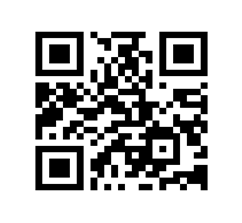 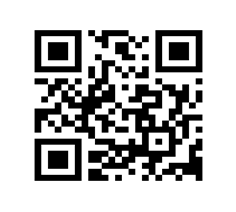 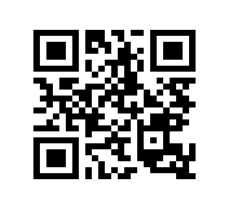 Сайт abon.com.ua	                       Viber                                          Telegramномер телефону (04345)2-14-34, 2-17-08, моб. 0995450763 (Viber)особистий кабінет споживача: Сайт abon.com.ua	                       Viber                                          Telegramадреса електронної пошти ill_voda@ukr.netНачальник КП «Іллінціводоканал» Іллінецької міської ради                (найменування посади)Порядковий номерЗаводський номер, назва та умовне позначення типу засобу вимірювальної технікиПоказання засобу вимірювальної техніки на дату укладення договоруМісце встановленняДата останньої повіркиМіжповірочний інтервал, роківПримітка______________
(дата)_________________________
(особистий підпис)_________________________
(прізвище, ім’я та по батькові
(за наявності)